Algoritmus HCTBS -> ∞Score (H) = Pc + NčOP1: vymaže podmienku a zníži prahovú hodnotuOP2: konštantná prah. hodnota a pridá podmienkuA iteráciePSET = { (A,y), (B,x), (B,z), (C,y) }NSET = { (A,x), (A,z), (C,x), (C,z) }ATTS = { A1, A2 }P = { A1 = B, A2 = y }, T = 2H = { 2_of_[A1=B, A2=y] } Score(H) = 0+4 = 4B iterácieOP2: neaplikovateľnéOP1: SPECS = { [1_of_A1=B], [1_of_A2=y] }Score(S1) = 2 + 4 = 6 > Score(H)Score(S2) = 2 + 4 = 6 > Score(H)OPENSET = { [1_of_A1=B], [1_of_A2=y] }C iterácieH = { [1_of_A1=B], [1_of_A2=y] }OP1: neaplikovateľnéOP2: SPECS = { [1_of_A1=B & A2=x], [1_of_A1=B & A2=y], [1_of_A1=B & A2=z], [1_of_A1=A & A2=y], [1_of_A1=B & A2=y], [1_of_A1=C & A2=y]}Score(S1) = 2 + 2 = 4Score(S2) = 4 + 4 = 8Score(S3) = 2 + 2 = 4Score(S4) = 2 + 2 = 4- Score(S5) je rovnaké ako S2Score(S6) = 2 + 2 = 4D iterácieH = { [1_of_A1=B & A2=y] } -> CLOSED_SETNaučený model:IF	1_of_A1=B & A2=y	THEN +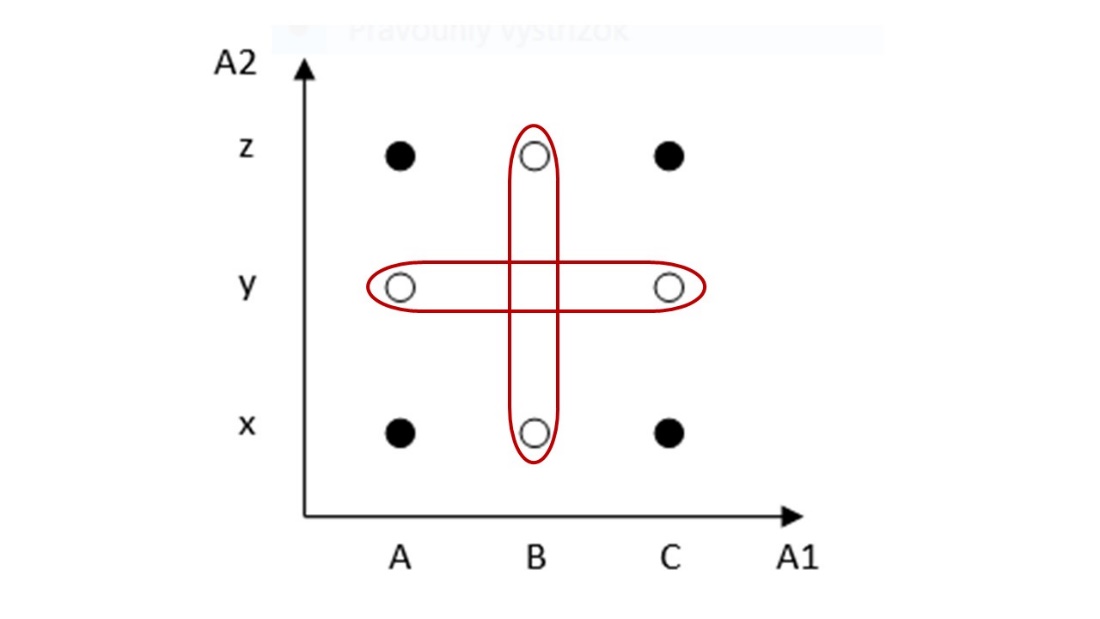 